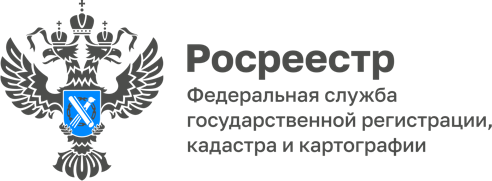 07.07.2023В Управлении по Республике Адыгея подвели итоги работы                                             с обращениями гражданВ Управлении Росреестра по Республике Адыгея подвели итоги работы с обращениями граждан за первое полугодие 2023 года.За отчетный период в Управление поступило 285 письменных обращений граждан и организаций, что  на   2.5 % больше по сравнению с аналогичным периодом прошлого года (далее – АППГ) – 278.Что касается тематики поступивших обращений, то традиционно большая их часть  была связана с осуществлением учетно-регистрационных действий в отношении объектов недвижимости – 167  обращений (АППГ - 207).В основном в обращениях содержались просьбы граждан и организаций о разъяснении законодательства Российской Федерации при осуществлении учетно-регистрационных действий. Ряд вопросов касался государственной регистрации ипотеки и договоров участия в долевом в строительстве, регистрации ограничений (обременений) прав и арестов. Кроме того, были высказаны просьбы о приведении в соответствие сведений, содержащихся в Едином государственном реестре недвижимости.В 41 (АППГ – 35) обращении затрагивалась тематика государственного земельного надзора. Нередко в таких письмах сообщалось о предполагаемых нарушениях требований земельного законодательства: нарушений о самовольном захвате земельных участков, использовании земельных участков без правоустанавливающих документов и документов, разрешающих осуществление хозяйственной деятельности, или нецелевом использовании земельных участков.Значительно меньшее количество составляли обращения по таким направлениям деятельности Росреестра, как землеустройство, мониторинг земель, кадастровая деятельность, контроль в сфере арбитражного управления и других.Как отметила руководитель Управления Марина Никифорова, при правильной организации, работа с обращениями граждан из каждодневной рутины может превратиться в кладезь ценной информации. Поэтому ни в коем случае нельзя пренебрежительно относиться к самому рядовому обращению. В предложениях и жалобах, которые поступают к нам, можно найти немало рекомендаций и идей, которые будут полезны для более эффективной работы ведомства.Материал подготовлен Управлением Росреестра по Республике Адыгея------------------------------------Контакты для СМИ: (8772)56-02-4801_upr@rosreestr.ruwww.rosreestr.gov.ru385000, Майкоп, ул. Краснооктябрьская, д. 44